      10 способов помочь ребенку открыть     свой музыкальный        талант и стать настоящим композитором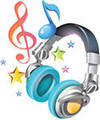 Вовсе не обязательно быть экспертами в области воспитания, чтобы понимать, что музыка играет очень важную роль в развитии детей. Мы все были свидетелями того, как новорожденные сияют и улыбаются, маленькие дети начинают двигаться и покачиваться, а дети дошкольного возраста встают и начинают петь свои любимые песни. Но дети могут развить свой музыкальный потенциал немного больше, поучаствовав в создании своей собственной музыки, став композиторами.
Создание собственной музыки не только наделяет детей ответственностью, но и способствует развитию изобретательности, самовыражению, решению проблем, выработке хороших навыков общения, навыков работы в команде, а также пониманию ценности искусства. 
Ниже приведено десять советов о том, как помочь вашим детям проявить свой талант композитора.
1. Задействуйте в работе все конечности. Поставьте какую-нибудь музыку и позвольте детям выразить свои чувства посредством рисования или танца. Попросите их нарисовать то, что они слышат, таким образом, который отражал бы их настроение от прослушиваемой музыки. Интерпретация музыки при помощи искусства и танцев, областей очень близких музыке, поможет им слушать внимательнее и быть более активными участниками экспериментов с музыкой.
2. Что ты слышишь? Песня медленная или быстрая? Печальная или веселая? Какие инструменты слышат ваши дети? Звуки высокие или низкие? Разбор той или иной музыки позволит детям лучше понять процесс ее создания, а также раскроет некоторые ее тайны.
3. Какую историю повествует музыка? Поставьте только инструментальную музыку. Пусть ваши дети придумают собственный сценарий или историю, основанную на музыке, которую они слышат. Например, струны пиццикато могут напоминать капли дождя, а быстрые напевы флейты символизируют бабочек, перелетающих с листа на лист. Может быть, низкие звуки трубы символизируют голодного медведя в лесу в поисках пищи. Основной идеей сочинения музыки является повествование истории и выражение идей при помощи звуков.
4. Присоединяйтесь к оркестру. Установите барабаны, горшки и сковородки или просто включите музыкальный фон. Поставьте любимую музыку ваших детей, и пусть они притворятся, будто находятся на сцене и участвуют в концерте с музыкальной группой. Они почувствуют себя более вовлеченными в процесс создания музыки.
5. Музыкальное выражение. Пусть ваш ребенок придумает какое-нибудь слово, а затем выразит это слово посредством музыки. Например, слово "кошка»  может быть выражено при помощи веселого ритма, звука "мяу" или же тишиной полуденного сна. Независимо от того, будут ли ваши дети играть на фортепьяно  или просто на деревянных ложках, они смогут чудесным образом выразить свои мысли, независимо от их способностей к музыке.
6. Напевы о зоопарке. Композиторы черпают свое вдохновение из своего собственного жизненного опыта и интересов. Пусть ваш ребенок напоет мелодию или создаст ритмичную барабанную дробь, напоминающую поход в зоопарк или же свои ощущения в первый день в садике после отпуска.
7. Сделайте подобие музыкального представления. Для начала, пусть ваш ребенок споет или сыграет музыкальный отрывок из трех нот. Повторите этот отрывок своему ребенку. Возьмите другой набор нот, постепенно увеличивая длину музыкального отрывка. Это позволит вашему ребенку получить представление о музыке. Чтобы ваш ребенок слушал внимательно, сделайте это упражнение наоборот: пусть ваш ребенок играет или напоет вам ваш музыкальный отрывок.
8. Посадите в круг несколько детей, каждого со своим музыкальным инструментом. Один ребенок должен вести, наигрывая соло короткий музыкальный отрывок. Один за другим, все остальные дети в кругу могут добавить в этот отрывок нечто свое до тех пор, пока все они не будут играть одновременно. Посмотрите, к чему это приведет, и определите, как должно закончиться это музыкальное творение. Пусть музыканты внимательно слушают то, что играет каждый из них, чтобы можно  было создать музыкальное произведение вместе.
9. Создатели мелодий. Начните с музыкальной идеи - знакомой мелодии или подлинного произведения. Затем, меняя ритм, динамику, темп, инструментовку и/или высоту звуков, посмотрите, как ваш ребенок может преобразить эту мелодию. Возможности неограниченны. Музыкальное произведение интересно тем, что делает с ним композитор, а не только основной его идеей.
10. Музыка повсюду. Пусть ваш ребенок замечает звуки вокруг себя. Будь то лай собак, сигнал клаксонов, шуршание листьев или даже чистка зубов - музыка и звуки окружают нас везде. Пусть ваш ребенок поближе познакомится с тем, что такое динамика, ритм и мелодии, создаваемые всеми этими звуками. Пусть он поймет, как звуки можно объединять, как, например, в случае симфонического оркестра. Помогите ребенку  изобрести необычные способы создания музыки, например, перелистывая страницы книги, потряхивая фасоль в консервной банке, застегивая молнию и т.д. Такими способами ваш ребенок сможет создавать свою музыку без дополнительной подготовки, оказавшись, таким образом, на путь становления будущего поколения композиторов.